MARI KHADIJAH USMAN 19/sci01/063 computer science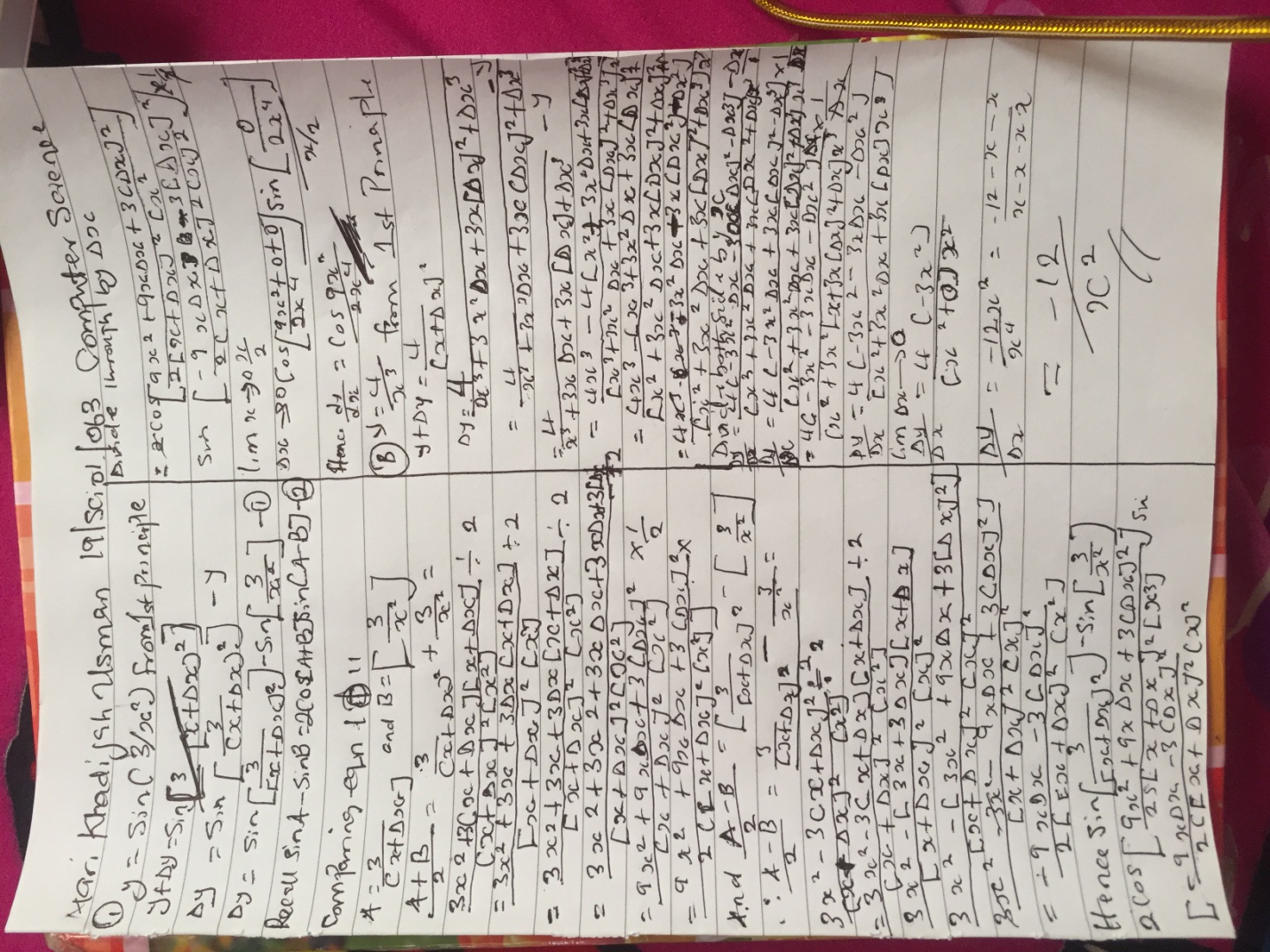 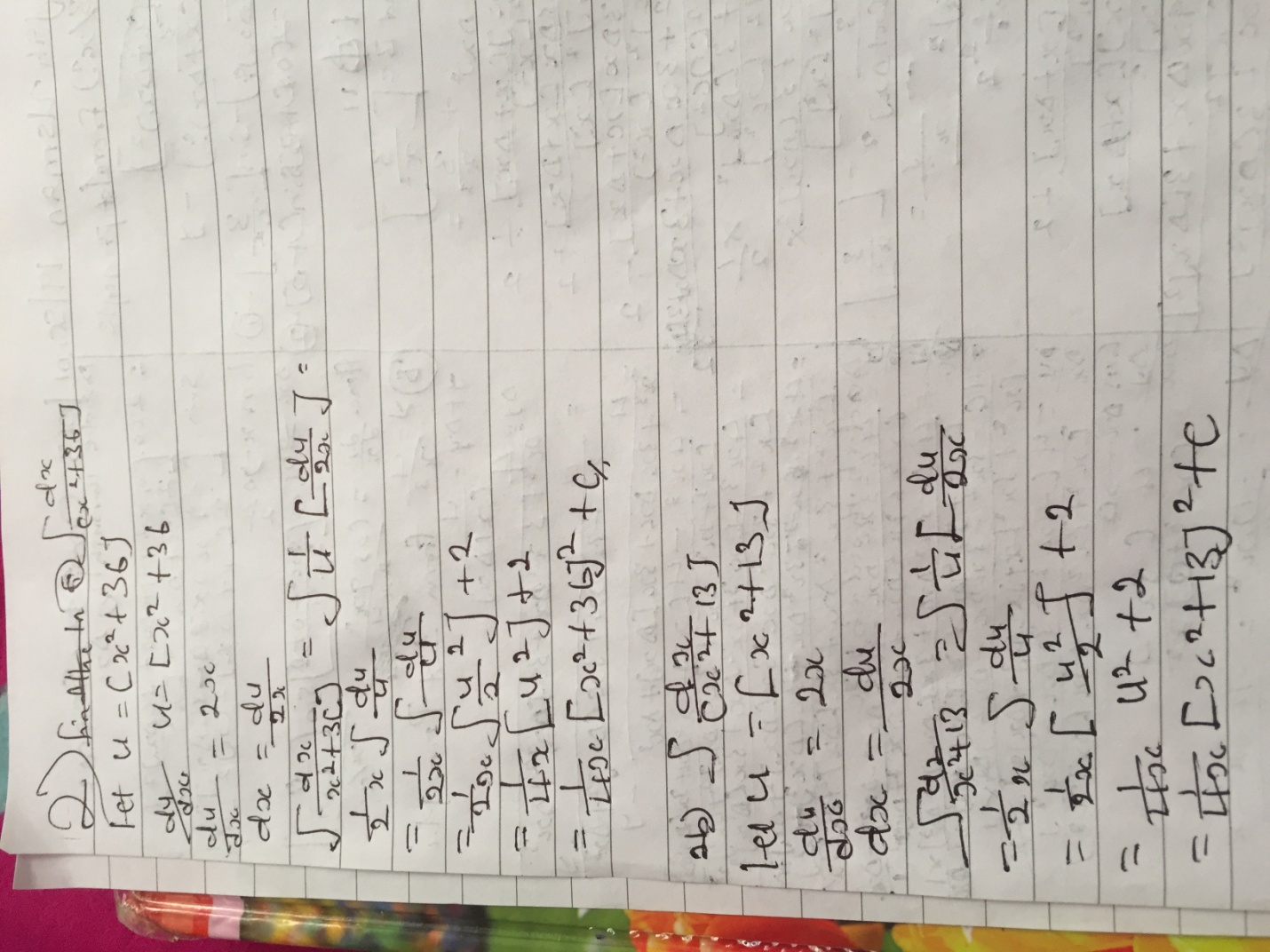 